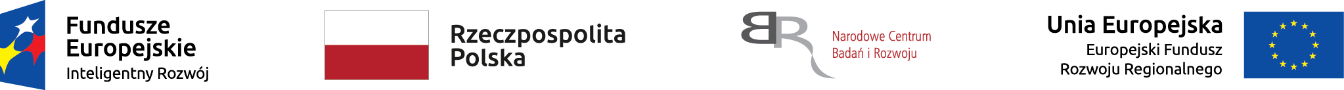 Nr sprawy: 3/2020/BK/AutoInvent	    Załącznik nr 2 do Zapytania ofertowegoOpis przedmiotu zamówienia - wymagane parametry techniczne urządzenia NR 3/2020/BK/AutoInventUwaga: *Wykonawca w kolumnie C zobowiązany jest wpisać szczegółowe informacje dotyczące oferowanego urządzenia dla każdego parametru wg każdego z punktów wykazu z Opisu przedmiotu zamówienia.Brak wypełnienia wszystkich pozycji w kolumnie C będzie uważane za niespełnienie warunków minimalnych przez oferowane urządzenie i będzie skutkowało odrzuceniem oferty Wykonawcy.....................................................		  ................................................................................        	      miejsce  i  data  złożenia  oświadczenia                                                             pieczęć  i  podpisy  upoważnionych  przedstawicieli  Wykonawcy ABCLp.Parametry techniczne urządzeniaSpełnienie parametrów minimum oferowanego urządzenia
(należy poniżej wpisać parametry oferowanego urządzenia)AModuł awaryjnego podtrzymania zasilania UPS do montażu w szafie typu RACK, np.: APC Smart-UPS 3000 VA LCD 2U z kartą sieciową (SMT3000RMI2UNC) lub równoważny, 1 sztuka1ObudowaObudowa Rack o wysokości maksymalnie 2U2Parametry mechaniczneMasa z akumulatorami poniżej 60kgSzerokość 480mm ±5mmGłębokość 683mm ±5mm3Parametry elektryczne na wyjściuMoc maksymalna 2700W/3000VA.Sinusoidalny kształt napięcia wyjściowego.Zakres napięć wyjściowych konfigurowalny 220, 230 lub 240V.Częstotliwość na wyjściu konfigurowalna 50 lub 60Hz ±3HzCzas przełączania maksymalnie 5msCzas podtrzymania przy pełnym obciążeniu (2700W) minimum 3 minutyCzas podtrzymania przy 50% obciążeniu (1350W) minimum 11 minut4Parametry elektryczne na wejściuNominalne napięcie zasilania 230V napięcia przemiennego.Częstotliwość napięcia na wejściu 50 lub 60Hz ±3HzZakres napięcia wejściowego 160 ÷ 286VCzas ładowania nie więcej niż 4 godzinyKlasa energetyczna sprzętu przeciwprzepięciowego 320J5ZłączaZłącza wejściowe:IEC320 C20Złącza wyjściowe:8x IEC320 C131x IEC320 C19Złącza komunikacyjne:RJ-45 SerialSmartSlotUSB6Parametry środowiskoweZakres temperatur pracy: 0 ÷ 40ºCZakres temperatur przechowywania -15 ÷ 40 ºCWilgotność względna podczas pracy:  0 ÷ 95%, bez kondensacjiWilgotność względna (przechowywanie) 0 ÷ 95%, bez kondensacjiHałas słyszalny w odległości 1 m od powierzchni urządzenia maksymalnie 56dBARozpraszanie ciepła w trybie online 348.0BTU/godz.7Karty rozszerzeńZainstalowana karta (Smart Slot) z portem Ethernet umożliwiająca diagnostykę, konfigurację oraz podgląd parametrów pracy poprzez sieć LAN.Złącza komunikacyjne karty:RJ-45 10/100 Base-T2x RJ-45 Universal I/O2x USBNp.: AP9631 Network Menagement Card lub równoważna.8Panel sterowaniaWielofunkcyjna konsola sterownicza i informacyjna LCD zainstalowana na panelu przednim.Wyświetlacz statusu LED ze wskaźnikiem:praca online,zasilanie akumulatorowe,wymień baterię,przeciążenie.9CertyfikatyPotwierdzenia zgodności z normami: CE,EAC,EN 60950,EN/IEC 62040-1,EN/IEC 62040-2,GS Mark,IRAM,RCM,VDE,WEEE,RoHS.10Gwarancja3 lata gwarancji naprawy lub wymiany (bez akumulatora) i minimum 2 lata gwarancji na akumulator11DokumentacjaW  języku polskim lub angielskim.